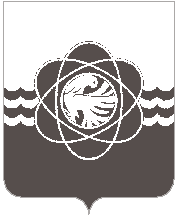                  П О С Т А Н О В Л Е Н И Еот 21.02.2024 № 185О внесении изменений в постановление Администрации муниципального образования «город Десногорск» Смоленской области от 18.02.2020 № 146             «О комиссии по приемке жилых помещений, приобретаемых для детей-сирот и детей, оставшихся без попечения родителей, лиц из числа детей-сирот и детей, оставшихся без попечения родителей»В связи с кадровыми изменениями Администрация муниципального образования «город Десногорск» Смоленской области постановляет: 1. Внести в постановление Администрации муниципального образования «город Десногорск» Смоленской области от 18.02.2020 № 146 «О комиссии по приемке жилых помещений, приобретаемых для детей–сирот и детей, оставшихся без попечения родителей, лиц из числа детей–сирот и детей, оставшихся без попечения родителей» (ред. от 11.09.2020 № 634, от 16.12.2020 № 902, от 01.03.2022 № 103, от 01.04.2022 № 221, от 04.05.2022 № 299, от 17.01.2023 № 21) в Приложение № 1 «Состав комиссии по приемке жилых помещений в собственность муниципального образования «город Десногорск» Смоленской области для детей–сирот и детей, оставшихся без попечения родителей, лиц из числа детей–сирот и детей, оставшихся без попечения родителей» следующие изменения:1.1. Вывести из состава комиссии:- Заверича Антона Владимировича;- Михальченкову Олесю Юрьевну.1.2. Ввести в состав комиссии:- Нинасова Владимира Ивановича, начальника юридического отдела;- Марыкину Светлану Сергеевну, начальника эксплуатационной – технической службы МУП «ККП» МО «город Десногорск» Смоленской области.1.3. В позиции, касающейся Бриллиантовой Златы Валерьевны, слова «заместитель Главы муниципального образования по социальным вопросам» заменить словами «первый заместитель Главы муниципального образования»2. Отделу информационных технологий и связи с общественностью          (Е.С. Любименко) разместить настоящее постановление на официальном сайте Администрации муниципального образования «город Десногорск» Смоленской области в информационно – телекоммуникационной сети «Интернет». 3. Контроль исполнения настоящего постановления возложить на председателя Комитета имущественных и земельных отношений Администрации муниципального образования «город Десногорск» Смоленской области             Т.Н. Зайцеву.Глава муниципального образования«город Десногорск» Смоленской области                                          А.А. Терлецкий